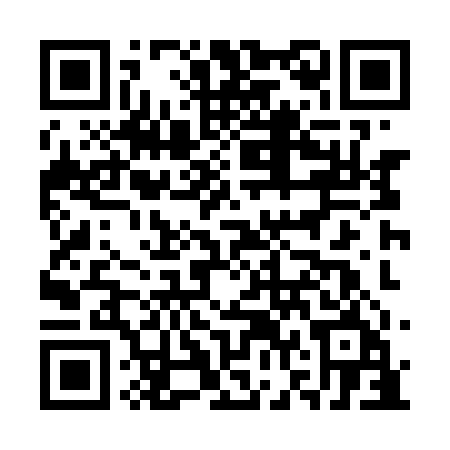 Prayer times for Frenchmans Creek, New Brunswick, CanadaMon 1 Jul 2024 - Wed 31 Jul 2024High Latitude Method: Angle Based RulePrayer Calculation Method: Islamic Society of North AmericaAsar Calculation Method: HanafiPrayer times provided by https://www.salahtimes.comDateDayFajrSunriseDhuhrAsrMaghribIsha1Mon3:455:421:296:519:1611:122Tue3:465:421:296:519:1611:113Wed3:475:431:296:519:1511:114Thu3:485:441:296:519:1511:105Fri3:495:441:306:519:1511:096Sat3:515:451:306:519:1411:087Sun3:525:461:306:519:1411:078Mon3:535:461:306:509:1311:079Tue3:545:471:306:509:1311:0610Wed3:565:481:306:509:1211:0511Thu3:575:491:306:509:1211:0312Fri3:585:501:316:509:1111:0213Sat4:005:511:316:499:1011:0114Sun4:015:511:316:499:1011:0015Mon4:035:521:316:499:0910:5916Tue4:045:531:316:489:0810:5717Wed4:065:541:316:489:0710:5618Thu4:075:551:316:479:0710:5419Fri4:095:561:316:479:0610:5320Sat4:105:571:316:469:0510:5121Sun4:125:581:316:469:0410:5022Mon4:135:591:316:459:0310:4823Tue4:156:001:316:459:0210:4724Wed4:176:011:316:449:0110:4525Thu4:186:031:316:449:0010:4326Fri4:206:041:316:438:5910:4227Sat4:226:051:316:428:5710:4028Sun4:246:061:316:428:5610:3829Mon4:256:071:316:418:5510:3630Tue4:276:081:316:408:5410:3531Wed4:296:091:316:398:5310:33